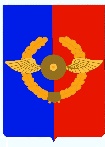 Российская ФедерацияИркутская областьУсольское районное муниципальное образованиеА Д М И Н И С Т Р А Ц И ЯГородского поселенияСреднинского муниципального образованияП О С Т А Н О В Л Е Н И ЕОт 09.12.2020 г.                                                                                              № 65р.п. СреднийОб утверждении Положения о единой комиссии по проведению аукционов (конкурсов) на право заключения договоров аренды, безвозмездного пользования, договоров доверительного управления имуществом, иных договоров, предусматривающих переход прав владения и (или) пользования в отношении муниципального имущества городского поселения Среднинского муниципального образованияВ соответствии со статьей 16 Федерального закона от 06.10.2003 N 131-ФЗ "Об общих принципах организации местного самоуправления в Российской Федерации", статьей 17.1 Федерального закона от 26.07.2006 N 135-ФЗ "О защите конкуренции", приказом Федеральной антимонопольной службы от 10.02.2010 N 67 "О порядке проведения конкурсов или аукционов на право заключения договоров аренды, договоров безвозмездного пользования, договоров доверительного управления имуществом, иных договоров, предусматривающих переход прав владения и (или) пользования в отношении государственного или муниципального имущества, и перечне видов имущества, в отношении которого заключение указанных договоров может осуществляться путем проведения торгов в форме конкурса", решением Думы городского поселения Среднинского муниципального образования от 25.03.2020г. № 105 «Об утверждении Положения «О порядке управления и распоряжения имуществом, находящимся в собственности городского поселения Среднинского муниципального образования», решением Думы городского поселения Среднинского муниципального образования от 28.05.2020г. № 114 « Об утверждении Положения «О порядке предоставления муниципального имущества городского поселения Среднинского муниципального образования в аренду и безвозмездное пользование», руководствуясь Уставом городского поселения Среднинского муниципального образования, администрация городского поселения Среднинского муниципального образования ПОСТАНОВЛЯЕТ: 1. Утвердить Положение о единой комиссии по проведению аукционов (конкурсов) на право заключения договоров аренды, безвозмездного пользования, договоров доверительного управления имуществом, иных договоров, предусматривающих переход прав владения и (или) пользования в отношении муниципального имущества городского поселения Среднинского муниципального образования (Приложение №1).2. Утвердить состав единой комиссии для проведения аукционов (конкурсов) на право заключения договоров аренды, безвозмездного пользования, договоров доверительного управления имуществом, иных договоров, предусматривающих переход прав владения и (или) пользования в отношении муниципального имущества городского поселения Среднинского муниципального образования (Приложение №2).3. Опубликовать настоящее постановление в газете «Новости» и разместить на официальном сайте Среднинского муниципального образования http: srednyadm@mail.ru в информационно-телекоммуникационной сети «Интернет». 4. Настоящее постановление вступает в силу со дня его официального опубликования.5.	Контроль за исполнением настоящего постановления оставляю за собой.

Глава городского поселения Среднинского муниципального образования					В.Д. БарчуковПриложение №1 к постановлению администрации городского поселения Среднинского муниципального образования № 65 от 09.12.2020 г.
Положение о единой комиссии по проведению аукционов (конкурсов) на право заключения договоров аренды, безвозмездного пользования, договоров доверительного управления имуществом, иных договоров, предусматривающих переход прав владения и (или) пользования в отношении муниципального имущества городского поселения Среднинского муниципального образования
1. Общие положения
1.1. Положение о единой комиссии по проведению аукционов (конкурсов) на право заключения договоров аренды, безвозмездного пользования, договоров доверительного управления имуществом, иных договоров, предусматривающих переход прав владения и (или) пользования в отношении муниципального имущества городского поселения Среднинского муниципального образования (далее - Положение), разработано в соответствии с требованиями Федерального закона от 26.07.2006 N 135-ФЗ "О защите конкуренции", приказа Федеральной антимонопольной службы России от 10.02.2010 N 67 "О порядке проведения конкурсов или аукционов на право заключения договоров аренды, договоров безвозмездного пользования, договоров доверительного управления имуществом, иных договоров, предусматривающих переход прав владения и (или) пользования в отношении государственного или муниципального имущества, и перечне видов имущества, в отношении которого заключение указанных договоров может осуществляться путем проведения торгов в форме конкурса".1.2. Настоящее Положение определяет цели создания, задачи, функции, состав и порядок деятельности Единой комиссии для проведения аукционов (конкурсов) на право заключения договоров аренды, безвозмездного пользования, договоров доверительного управления имуществом, иных договоров, предусматривающих переход прав владения и (или) пользования в отношении муниципального имущества (далее - Комиссия).1.3. Комиссия в своей деятельности руководствуется Гражданским кодексом Российской Федерации, Федеральным законом от 26.07.2006 N 135-ФЗ "О защите конкуренции", приказом Федеральной антимонопольной службы России от 10.02.2010 N 67 "О порядке проведения конкурсов или аукционов на право заключения договоров аренды, договоров безвозмездного пользования, договоров доверительного управления имуществом, иных договоров, предусматривающих переход прав владения и (или) пользования в отношении государственного или муниципального имущества, и перечне видов имущества, в отношении которого заключение указанных договоров может осуществляться путем проведения торгов в форме конкурса", иными федеральными законами, нормативно-правовыми актами Президента Российской Федерации, Правительства Российской Федерации, а также нормативными правовыми актами Иркутской области, муниципальными правовыми актами и настоящим Положением.1.4. Не урегулированные настоящим положением отношения, связанные с проведением конкурса (аукциона), регулируются приказом Федеральной антимонопольной службы России от 10.02.2010 N 67 "О порядке проведения конкурсов или аукционов на право заключения договоров аренды, договоров безвозмездного пользования, договоров доверительного управления имуществом, иных договоров, предусматривающих переход прав владения и (или) пользования в отношении государственного или муниципального имущества, и перечне видов имущества, в отношении которого заключение указанных договоров может осуществляться путем проведения торгов в форме конкурса" (далее - Правила).2. Цели и задачи Комиссии2.1. Комиссия является коллегиальным органом, который создается в целях проведения процедуры торгов в форме аукционов (конкурсов) на право заключения договоров аренды, безвозмездного пользования, договоров доверительного управления имуществом, иных договоров, предусматривающих переход прав владения и (или) пользования в отношении муниципального имущества городского поселения Среднинского муниципального образования.2.2. В задачи Комиссии входит:2.2.1. Обеспечение единства экономического пространства на территории городского поселения Среднинского муниципального образования.2.2.2. Расширение возможностей для получения физическими и юридическими лицами прав владения и (или) пользования в отношении муниципального имущества городского поселения Среднинского муниципального образования.2.2.3. Развитие добросовестной конкуренции, совершенствование деятельности органов местного самоуправления.2.2.4. Обеспечение гласности и прозрачности при передаче прав владения и (или) пользования в отношении муниципального имущества городского поселения Среднинского муниципального образования.2.2.5. Предотвращение коррупции и других злоупотреблений.3. Состав Комиссии и порядок ее формирования3.1. Деятельность Комиссии основывается на принципах добровольности, равноправия, законности.3.2. Уполномоченным органом по организационному, техническому, информационному обеспечению конкурсов (аукционов) является администрация городского поселения Среднинского муниципального образования.3.3. В состав Комиссии входит семь человек - председатель Комиссии, заместитель председателя, секретарь Комиссии, члены Комиссии.3.4. Не могут быть членами Комиссии: - представители организаций, участвующих в конкурсе, аукционе;- физические лица, лично заинтересованные в результатах конкурсов или аукционов (в том числе физические лица, подавшие заявки на участие в конкурсе или аукционе либо состоящие в штате организаций, подавших указанные заявки), либо физические лица, на которых способны оказывать влияние участники конкурсов или аукционов и лица, подавшие заявки на участие в конкурсе или аукционе (в том числе физические лица, являющиеся участниками (акционерами) этих организаций, членами их органов управления, кредиторами участников конкурсов или аукционов).В случае выявления в составе комиссии указанных лиц организатор конкурса или аукциона, принявший решение о создании комиссии, обязан незамедлительно заменить их иными физическими лицами.3.5. Возглавляет работу Комиссии председатель - глава администрации городского поселения Среднинского муниципального образования. В случае отсутствия председателя Комиссии его обязанности исполняет заместитель председателя Комиссии - заместитель главы городского поселения Среднинского муниципального образования.4. Функции Комиссии4.1. Основными функциями Комиссии являются:4.1.1. - вскрытие конвертов с заявками на участие в конкурсе;- определение участников конкурса;- рассмотрение, оценка и сопоставление заявок на участие в конкурсе;- определение победителя конкурса;- ведение протокола вскрытия конвертов с заявками на участие в конкурсе, протокола рассмотрения заявок на участие в конкурсе, протокола оценки и сопоставления заявок на участие в конкурсе, протокола об отказе от заключения договора, протокола об отстранении заявителя или участника конкурса от участия в конкурсе;4.1.2. - рассмотрение заявок на участие в аукционе и отбор участников аукциона;- ведение протокола рассмотрения заявок на участие в аукционе, протокола аукциона, протокола об отказе от заключения договора, протокола об отстранении заявителя или участника аукциона от участия в аукционе.5. Права и обязанности Комиссии и ее членов5.1. Комиссия обязана:5.1.1. Рассматривать заявки на участие в аукционе (конкурсе) на предмет соответствия требованиям, установленным документацией об аукционе (конкурсе), и соответствия заявителей требованиям, установленным пунктом 18 Правил.5.1.2. Принимать решение о допуске к участию в аукционе (конкурсе) заявителя и о признании заявителя участником аукциона или об отказе в допуске такого заявителя к участию в аукционе (конкурсе) в порядке и по основаниям, предусмотренным пунктами 24 - 26 Правил.5.1.3. Вести протокол и подписывать всеми присутствующими на заседании членами конкурсной комиссии в день окончания рассмотрения заявок на участие в аукционе (конкурсе).5.1.4. Составлять протокол об отказе от заключения договора в случае отказа от заключения договора с победителем аукциона (конкурса) либо при уклонении победителя аукциона (конкурса) от заключения договора с участником аукциона (конкурса), с которым заключается такой договор, в срок не позднее дня, следующего после дня установления фактов, предусмотренных пунктом 93 Правил и являющихся основанием для отказа от заключения договора.5.1.5. Не предъявлять к участникам аукциона (конкурса) иные требования, не предусмотренные действующим законодательством.5.1.6. Не проводить переговоры с участниками аукциона (конкурса) до проведения и (или) во время проведения аукциона, кроме случаев обмена информацией (предоставление общедоступных данных (информации), находящейся в открытом доступе в целях организации участия заинтересованных лиц в процедуре проведения открытого аукциона (конкурса), прямо предусмотренных законодательством Российской Федерации и документацией об аукционе (конкурсе).5.1.7. Осуществлять аудио- и/или видеозапись вскрытия конвертов с заявками на участие в конкурсе. Любой заявитель, присутствующий при вскрытии конвертов с заявками на участие в конкурсе, вправе осуществлять аудио- и/или видеозапись вскрытия конвертов с заявками на участие в конкурсе.5.1.8. Присутствовать на заседании комиссии, при наличии уважительных причин уведомить председателя комиссии о невозможности присутствовать на заседании.5.1.9. Исполнять иные обязанности, установленные действующим законодательством.5.2. В случаях, предусмотренных законодательством Российской Федерации о проведении аукционов (конкурсов) на право заключения договоров, отстранять участника от участия в аукционе (конкурсе).6. Опубликование, размещение на сайте, направление участнику конкурса протоколов конкурса (аукциона)6.1. Секретарь Комиссии составляет протокол конкурса (аукциона). Члены конкурсной Комиссии, присутствующие во время проведения конкурса (аукциона), подписывают протокол конкурса (аукциона) непосредственно после вскрытия конвертов.6.2. Секретарь Комиссии в течение дня, следующего за днем его подписания, размещает на официальном сайте торгов Российской Федерации www.torgi.gov.ru протокол конкурса (аукциона) и направляет его участнику.7. Регламент работы Комиссии7.1. Комиссией осуществляется вскрытие конвертов с заявками на участие в конкурсе и открытие доступа к поданным в форме электронных документов и подписанным в соответствии с нормативными правовыми актами Российской Федерации заявками на участие в конкурсе (далее - вскрытие конвертов с заявками на участие в конкурсе), определение участников конкурса, рассмотрение, оценка и сопоставление заявок на участие в конкурсе, определение победителей конкурса, ведение протокола вскрытия конвертов с заявками на участие в конкурсе и открытия доступа к поданным в форме электронных документов заявкам на участие в конкурсе, протокола рассмотрения заявок на участие в конкурсе, протокола об оценке сопоставления заявок на участие в конкурсе, протокола об отказе от заключения договора, протокола об отстранении заявителя или участника конкурса от участия в конкурсе.7.2. Комиссией осуществляется рассмотрение заявок на участие в аукционе и отбор участников аукциона, ведение протокола рассмотрения заявок на участие в аукционе, протокола аукциона, протокола об отказе от заключения договора, протокола об отстранении заявителя или участника аукциона от участия в аукционе.7.3. Работа Комиссии осуществляется на ее заседаниях, Комиссия правомочна осуществлять свои функции, если на заседании Комиссии присутствует не менее пяти человек.7.4. Решения Комиссии принимаются открытым голосованием простым большинством голосов членов Комиссии, присутствующих на заседании. Каждый член Комиссии имеет один голос. В случае равенства голосов решающим является голос председательствующего.8. Гласность и открытость работы Комиссии8.1. Информирование общественности о дате, времени и месте проведения заседания Комиссии осуществляется путем размещения информации в информационно-телекоммуникационной сети "Интернет" на официальном сайте администрации городского поселения Среднинского муниципального образования: http:srednyadm.ru.8.6. Контроль за своевременной организацией информирования населения возлагается на организатора конкурса, аукциона.9. Контроль за деятельностью и ответственность Комиссии9.1. В случае если члену Комиссии станет известно о нарушении другим членом Комиссии законодательства Российской Федерации о проведении торгов на право заключения договоров, иных нормативных правовых актов Российской Федерации и настоящего Положения, он должен сообщить об этом председателю Комиссии незамедлительно.9.2. Ответственность членов Комиссии наступает в соответствии с действующим законодательством.9.3. Контроль за деятельностью комиссии осуществляется главой администрации городского поселения Среднинского муниципального образования.9.4. Решения и действия (бездействие) органов местного самоуправления и должностных лиц местного самоуправления могут быть обжалованы в суд или арбитражный суд в установленном законом порядке.Приложение №2 к постановлению администрации городского поселения Среднинского муниципального образования № 65 от 09.12.2020 г.СОСТАВ единой комиссии по проведению аукционов (конкурсов)  на право заключения договоров аренды, договоров безвозмездного пользования в отношении муниципального имущества на территории городского поселения Среднинского муниципального образованияПредседатель комиссии: Барчуков В.Д. – глава администрации городского поселения Среднинского муниципального образования;Заместитель председателя:Сагитова Татьяна Евгеньевна – заместитель главы городского поселения Среднинского муниципального образования;Секретарь комиссии: Сопленкова О.А. – главный инспектор по делопроизводству, хранению и архивированию документов;Члены комиссии:Семёнова М.А. - главный специалист по юридическим вопросам и нотариальным действиям;Щиров Д.С. – главный инспектор по экономической политике-контрактный управляющий;Мунтян О.В. – старший инспектор по муниципальному хозяйству;Иванова М.М. -  ведущий специалист по благоустройству и землепользованию.                           